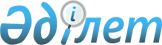 О внесении изменения в приказ Заместителя Премьер-Министра 
Республики Казахстан – Министра индустрии и новых технологий Республики Казахстан от 3 октября 2012 года № 354 "Об утверждении формы свидетельства об аккредитации в области энергосбережения и повышения энергоэффективности"
					
			Утративший силу
			
			
		
					Приказ Министра по инвестициям и развитию Республики Казахстан от 30 ноября 2015 года № 1124. Зарегистрирован в Министерстве юстиции Республики Казахстан 15 февраля 2016 года № 13080. Утратил силу приказом Министра по инвестициям и развитию Республики Казахстан от 18 мая 2016 года № 431

      Сноска. Утратил силу приказом Министра по инвестициям и развитию РК от 18.05.2016 № 431.      В соответствии с подпунктом 12) статьи 5 Закона Республики Казахстан от 13 января 2012 года «Об энергосбережении и повышении энергоэффективности» ПРИКАЗЫВАЮ:



      1. Внести в приказ Заместителя Премьер-Министра Республики Казахстан – Министра индустрии и новых технологий Республики Казахстан от 3 октября 2012 года № 354 «Об утверждении формы свидетельства об аккредитации в области энергосбережения и повышения энергоэффективности» (зарегистрированный в Реестре государственной регистрации нормативных правовых актов № 8073, опубликованный 9 января 2013 года за № 4-5 (27278-27279) в газете «Казахстанская правда») следующее изменение:



      форму свидетельства об аккредитации в области энергосбережения и повышения энергоэффективности, утвержденным указанным приказом, изложить в новой редакции согласно приложению к настоящему приказу.



      2. Комитету индустриального развития и промышленной безопасности Министерства по инвестициям и развитию Республики Казахстан (Ержанов А. К.) обеспечить:

      1) государственную регистрацию настоящего приказа в Министерстве юстиции Республики Казахстан;

      2) в течение десяти календарных дней после государственной регистрации настоящего приказа в Министерстве юстиции Республики Казахстан направление его копии в печатном и электронном виде на официальное опубликование в периодические печатные издания и информационно-правовую систему «Әділет», а также в Республиканский центр правовой информации для внесения в эталонный контрольный банк нормативных правовых актов Республики Казахстан;

      3) размещение настоящего приказа на интернет-ресурсе Министерства по инвестициям и развитию Республики Казахстан и на интранет-портале государственных органов;

      4) в течении десяти рабочих дней после государственной регистрации настоящего приказа в Министерстве юстиции Республики Казахстан представление в Юридический департамент Министерства по инвестициям и развитию Республики Казахстан сведений об исполнении мероприятий, предусмотренных подпунктами 1), 2) и 3) пункта 3 настоящего приказа.



      3. Контроль за исполнением настоящего приказа возложить на курирующего вице-министра по инвестициям и развитию Республики Казахстан.



      4. Настоящий приказ вводится в действие по истечении десяти календарных дней после дня его первого официального опубликования.      Министр

      по инвестициям и развитию

      Республики Казахстан                       А. Исекешев      «СОГЛАСОВАН»

      Министр национальной экономики

      Республики Казахстан

      _________________ Е. Досаев

      15 января 2016 года

Приложение         

к приказу Министра     

по инвестициям и развитию  

Республики Казахстан   

от 30 ноября 2015 года   

№ 1124           «Утверждена»            

приказом Заместителя Премьер-  

Министра Республики Казахстан - 

Министра индустрии и новых    

технологий Республики Казахстан 

от 3 октября 2012 года      

№ 354»               Форма                  ____________________________________________________________

       (полное наименование уполномоченного органа по аккредитации)                      СВИДЕТЕЛЬСТВО ОБ АККРЕДИТАЦИИ

       в области энергосбережения и повышения энергоэффективности№ ______                                       «____» __________ года

                                                        (дата)Свидетельство выдано ________________________________________________

                       (организационно-правовая форма, полное

                           наименование организации,

                        бизнес-идентификационный номер)на право оказания услуг: ____________________________________________

Юридический адрес: __________________________________________________

Свидетельство действует на всей территории Республики Казахстан.____________________________           ______________________________

(должность уполномоченного лица)          (Фамилия, имя, отчество 

                                             (при его наличии)
					© 2012. РГП на ПХВ «Институт законодательства и правовой информации Республики Казахстан» Министерства юстиции Республики Казахстан
				